Karta informacyjna – informatyka w klasie 2 LO.Uwaga – szczegółowe wymagania i kryteria oceniania znajdują się pod podanymi linkami, na platformie edukacyjnej. Wymagania ogólne znajdują się przed tabelą. Na zajęciach obowiązuje symboliczny zeszyt papierowy. Może być przechowywany w pracowni komputerowej (zostanie wyznaczone miejsce na zeszyty uczniowskie). Elektroniczny zeszyt do zajęć znajduje się na platformie edukacyjnej.Wymagania na ocenę celującą (śródroczną i końcoworoczną) – jedna z poniższych opcji:Średnia ocen przynajmniej 5,75 (uczeń regularnie na zajęciach realizuje dodatkowe treści wyszczególnione w wymaganiach dotyczących poszczególnych lekcji).Przy niższej średniej istnieje możliwość otrzymania oceny celującej dzięki:Sukcesom w konkursach informatycznych – konkursy kuratoryjne, tematyczne i równorzędne (średnia bez znaczenia).Realizowaniu dodatkowego programu nauczania uzgodnionego kontraktem na początku roku szkolnego z nauczycielem (średnia ocen minimum 4,75).LpTemat zajęćZakres materiałuLink do platformy z dokładnymi informacjami i KRYTERIAMI WYMAGAŃ DOTYCZĄCYMI DANEJ LEKCJILink do platformy z dokładnymi informacjami i KRYTERIAMI WYMAGAŃ DOTYCZĄCYMI DANEJ LEKCJI dla osób korzystających z wydrukuGodzin1
Lekcja organizacyjna.https://www.ep.slowacki.org.pl/index.php?id=lekcje&quizy=&id2=666&kategoria=lo22020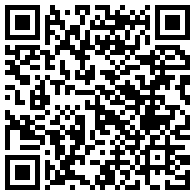 12. Edytor video - powtórzenie wiadomości przed realizacją projektów jesiennych.Uwaga - jeżeli będzie taka potrzeba, będziemy tę lekcję realizować na dwóch godzinach. Istota nieliniowych programów do obróbki wideo. Tworzenie projektu. Import filmów. Zakładka Editor. Cięcia filmów. Rozdzielenie audio od wideo. Linia czasu. Kadrowanie całego filmu. Obracanie filmów. Zmiana kolejności warstw. Ukrywanie warstw. Export filmu.https://www.ep.slowacki.org.pl/index.php?id=lekcje&quizy=&id2=667&kategoria=lo22020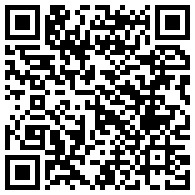 13. Programowanie w języku Python - powtórzenie wiadomości z klasy pierwszej.Środowisko pracy (repl.it i oprogramowanie of-line). Funkcja print, operatory, zmienne, instrukcje warunkowe, pętla while, operacje na zmiennych.
Aby łatwo wejść w trudniejsze zagadnienia programowania, powtórzmy kilka lekcji, które poznaliśmy w zeszłym roku. Nauczyciel poda też parę zadań problemowych, dla których będziemy budować algorytmy.
https://www.ep.slowacki.org.pl/index.php?id=lekcje&quizy=&id2=747&kategoria=lo22020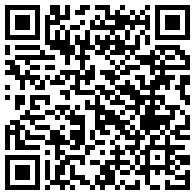 14. Programowanie w języku Python - listy.Listy w języku Python. Cały zakres materiału jest w poniższym filmie - od początku filmu do 11 minuty: tworzenie list, indeksy, proste operacje na listach, zmiana wartości.https://www.ep.slowacki.org.pl/index.php?id=lekcje&quizy=&id2=748&kategoria=lo22020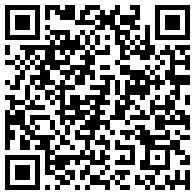 15. Programowanie w języku Python - listy i pętla for.Listy i pętla for.

Tutorial znajduje się tutaj (do 9:14 minuty, na ocenę celującą całość).https://www.ep.slowacki.org.pl/index.php?id=lekcje&quizy=&id2=749&kategoria=lo22020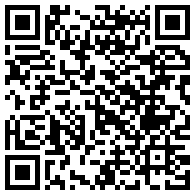 16. Programowanie w języku Python - listy i pętla for - ćwiczenia.Nauczyciel poda ćwiczenia. Ocenianie według kryteriów z poprzedniej lekcji.https://www.ep.slowacki.org.pl/index.php?id=lekcje&quizy=&id2=750&kategoria=lo22020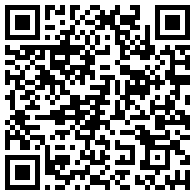 17
Programowanie w języku Python - funkcje.Cały zakres materiału jest w podanym tutorialu do momentu 9:37:https://www.ep.slowacki.org.pl/index.php?id=lekcje&quizy=&id2=751&kategoria=lo22020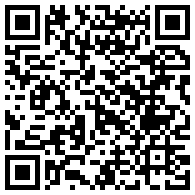 18
Programowanie w języku Python - funkcje, ćwiczenia.Praca nad podanymi przez nauczyciela przykładami.https://www.ep.slowacki.org.pl/index.php?id=lekcje&quizy=&id2=752&kategoria=lo22020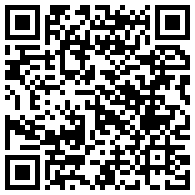 19Rekurencja. Obliczanie silniZakres materiału dotyczący samej rekurencji jest w filmie:https://www.ep.slowacki.org.pl/index.php?id=lekcje&quizy=&id2=753&kategoria=lo22020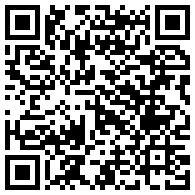 110Rekurencja - ćwiczenia.
Zakres materiałuPrzykłady podane przez nauczyciela. Kryteria wymagań - jak na poprzedniej lekcji. Rekurencyjny Największy Wspólny Dzielnik, Liczby Fibonacciego,Jak wyżejJak wyżej111
Python - ćwiczenia.Przykłady podane przez nauczyciela. Kryteria wymagań - jak na poprzedniej lekcji. Rekurencyjny Największy Wspólny Dzielnik, Liczby Fibonacciego,112
Python - podsumowanie.Ćwiczenia podsumowujące z poznanych poprzednio lekcji.113
Grafika i druk 3D - wprowadzenie.Wprowadzenie do zagadnienia drukarek 3D. Pobieranie i instalacja programu Blender. Podstawowe ustawienia programu. Poruszanie się po interfejsie programu. Dodawanie obiektu. Skalowanie, przesuwanie, obracanie modelu. Tryby zaznaczania - wierzchołków, krawędzi i ścian. Źródło informacji - poniższy film, korzystaj z spisu rozdziałów filmu:https://www.ep.slowacki.org.pl/index.php?id=lekcje&quizy=&id2=757&kategoria=lo22020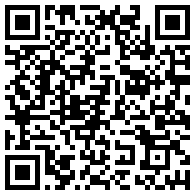 114Grafika i druk 3DTworzenie obiektu z kilku innych. Skalowanie, wyciąganie, dodawanie geometrii, usuwanie, dodawanie krawędzi,https://www.ep.slowacki.org.pl/index.php?id=lekcje&quizy=&id2=758&kategoria=lo22020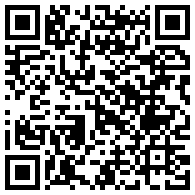 115
Grafika i druk 3DTworzenie obiektu z kilku innych. Skalowanie, wyciąganie, dodawanie geometrii, usuwanie, dodawanie krawędzi,https://www.ep.slowacki.org.pl/index.php?id=lekcje&quizy=&id2=759&kategoria=lo22020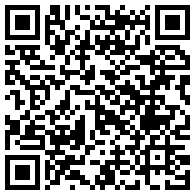 116Druk 3D i programy modelujące - utrwalenie wiadomości.Praca z podanymi przez nauczyciela ćwiczeniami.https://www.ep.slowacki.org.pl/index.php?id=lekcje&quizy=&id2=761&kategoria=lo22020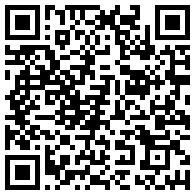 117Arkusz kalkulacyjny - wykresy geograficzne.Tworzenie wykresów geograficznych w arkuszach Google.https://www.ep.slowacki.org.pl/index.php?id=lekcje&quizy=&id2=762&kategoria=lo22020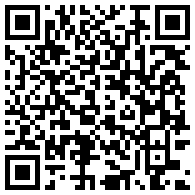 118Arkusz kalkulacyjny - wykresy geograficzne, ćwiczenia.Zakres materiału i kryteria oceniania zbieżne z poprzednią lekcją. Dodatkowo - należy spróbować na własną rękę spróbować wykorzystać poznane umiejętności w Excelu.https://www.ep.slowacki.org.pl/index.php?id=lekcje&quizy=&id2=763&kategoria=lo22020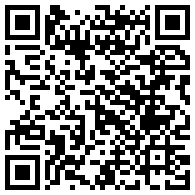 119
Arkusz kalkulacyjny - wykresy funkcji.Zakres materiału w podanej lekcji:https://www.ep.slowacki.org.pl/index.php?id=lekcje&quizy=&id2=764&kategoria=lo22020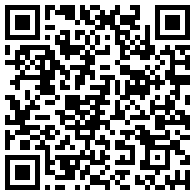 120Arkusz kalkulacyjny - wykresy funkcji, ćwiczenia.Ćwiczenia podane przez nauczyciela. Kryteria zgodnie z poprzednią lekcją.https://www.ep.slowacki.org.pl/index.php?id=lekcje&quizy=&id2=765&kategoria=lo22020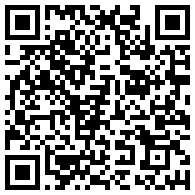 121
Arkusz kalkulacyjny - komputerowe wspomaganie pomiarów, praca na surowych danych.Kopiowanie danych z zewnętrznych źródeł i przystosowywanie ich do pracy w Excelu (usuwanie formatowania, niewłaściwych znaków, odstępów itp), zmiana formatu daty, konwersja jednostek za pomocą funkcji, usuwanie zbędnych odstępów, zamiana liter małych na duże i odwrotnie, funkcja Tekst jako kolumny, usuwanie duplikatów, linia trendu i linia średniej, zaokrąglanie, Na wszystkie te zagadnienia znajdziesz odpowiedź w pomocy technicznej Microsoft.https://www.ep.slowacki.org.pl/index.php?id=lekcje&quizy=&id2=766&kategoria=lo22020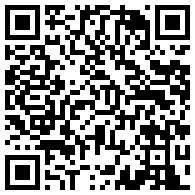 122Komputerowe wspomaganie pomiarów, praca na surowych danych.- ćwiczenia.Zakres materiału i kryteria wymagań zbieżne z poprzednią lekcją.ep.slowacki.org.pl/index.php?id=lekcje&quizy=&id2=767&kategoria=lo22020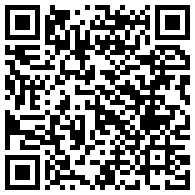 123
Komputerowe wspomaganie pomiarów, praca na surowych danych.- ćwiczenia.Zakres materiału i kryteria wymagań zbieżne z poprzednią lekcją.https://www.ep.slowacki.org.pl/index.php?id=lekcje&quizy=&id2=768&kategoria=lo22020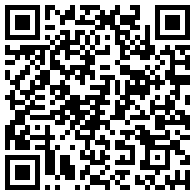 124Arkusz kalkulacyjny - powtórzenie materiału.Powtórka - ćwiczenia podane przez nauczyciela z całego działu.https://www.ep.slowacki.org.pl/index.php?id=lekcje&quizy=&id2=769&kategoria=lo22020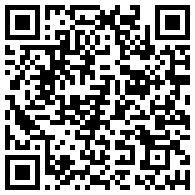 125
Podstawy edycji grafiki wektorowej.Podstawy grafiki wektorowej. Format SVG. Program Inkscape. Posługiwanie się programem - oddalanie, przybliżanie, przesuwanie obszaru roboczego. Rysowanie kształtów, prostokątów, owali, figur nieregularnych, modyfikowanie kształtów (węzłów). Wypełnianie kształtów dowolnymi kolorami, gradientem. Zmiana krawędzi - wielkość, kolor, styl. Rozmycie kształtów. Wszystko w poniższym tutorialu.https://www.ep.slowacki.org.pl/index.php?id=lekcje&quizy=&id2=770&kategoria=lo22020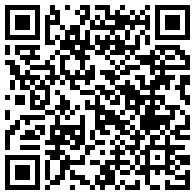 126Wektoryzacja bitmap, rysowanie na kanwie rastrowych wzorów.https://www.ep.slowacki.org.pl/index.php?id=lekcje&quizy=&id2=771&kategoria=lo22020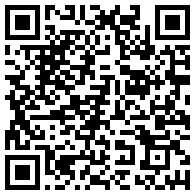 127Tworzenie krzywych BezieraW poniższym tutorialu: tworzenie krzywych Beziera. Częściowo o tym opowiada już jedna z poprzednich lekcji.https://www.ep.slowacki.org.pl/index.php?id=lekcje&quizy=&id2=772&kategoria=lo22020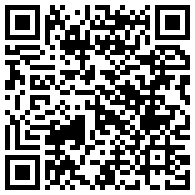 128
Ścieżki - suma, różnica. Ćwiczenia.Ścieżki - suma, różnica. Ćwiczenia z poznanymi funkcjonalnościami. Materiał w poniższym tutorialu.https://www.ep.slowacki.org.pl/index.php?id=lekcje&quizy=&id2=773&kategoria=lo22020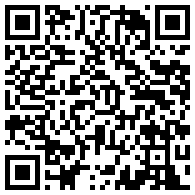 129Ogólne spojrzenie na programy on-line dostępne w wyszukiwarce.Zapoznanie z ofertą programów on-line, lista znajduje się TUTAJ i będzie stale powiększana o nowe pozycje. W tym wypadku kryteria oceniania są specyficzne - istotą sukcesu nie jest tutaj nauczenie się konkretnego programu, lecz umiejętność szybkiego, intuicyjnego poznawania nowych treści i to bez poważnej pomocy w postaci podręczników, tutoriali. Dlatego też brak tutaj instrukcji, lekcji - sam musisz sobie z tematami poradzić.https://www.ep.slowacki.org.pl/index.php?id=lekcje&quizy=&id2=774&kategoria=lo22020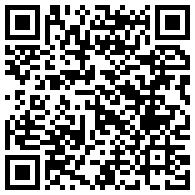 130Ogólne spojrzenie na programy on-line dostępne w wyszukiwarce.zbieżny z poprzednią lekcją.https://www.ep.slowacki.org.pl/index.php?id=lekcje&quizy=&id2=775&kategoria=lo22020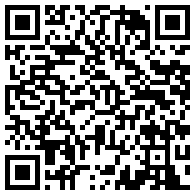 131Zajęcia utrwalające.W zależności od sytuacji w trakcie roku szkolnego, te zajęcia będą dotyczyły albo powtórzenia wszystkich treści z programu albo określonych lekcji. Wszystko jest podporządkowane przebiegowi procesu nauczania w trakcie roku szkolnego. Może wykorzystamy te zajęcia na wykonywanie dodatkowego projektu zespołowego (jeżeli łatwo przyswoimy wiedzę z programu), może wykorzystamy je na ugruntowanie tych lekcji, z którymi mieliśmy szczególne trudności.https://www.ep.slowacki.org.pl/index.php?id=lekcje&quizy=&id2=777&kategoria=lo22020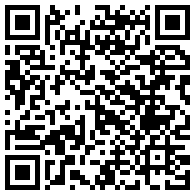 132Podsumowanie pracy roku szkolnego.Podsumowanie wszystkich tegorocznych zajęć. Kryteria oceniania - nie dotyczy.1